Application Form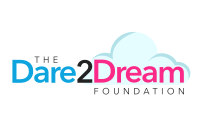 Please complete this form in BLOCK LETTERS and return it on or before the closing date that was specified in the advertisement. Late applications will not be considered. Do not attach a separate CV to this form as it will not be considered. YOUR NAME AND CONTACT DETAILSQUALIFICATIONSMEMBERSHIP OF PROFESSIONAL BODIESEMPLOYMENT HISTORYList your previous employers in reverse order, starting with your current or last employer.  Please explain any gaps in employment.HOW DO YOU MEET THE JOB CRITERIA FOR THE POST?Please explain how you satisfy the essential and desirable job criteria for this post.  These are listed in the Person Specification beneath the Job Description.  Please answer each criteria fully.INTEREST IN THE ROLEPlease describe your interest in the position applied for.REFERENCESPlease list the names and contact details of two persons who are willing to provide references for you. They should be persons who know you (but who are not members of your family) and who are qualified to give an opinion about how you are suitable for this post. Please note that we will not contact your current employer for a reference unless and until we are prepared to offer the post to you.SPECIAL REQUIREMENTSPlease inform us about any special arrangements or adjustments that you may need us to put in place for you in the event that we invite you to interview. This will help us to help you.DECLARATIONI declare that the information I gave here is correct. I understand that I risk having a job offer revoked or my employment terminated if it is later discovered that I deliberately gave false information here with the intention of deceiving the organisation.Signed: ______________________________________    Date: ______________The amendments to the Rehabilitation of Offenders Act 1974 (Exceptions) Order 1975 (2013 and 2020) provides that when applying for certain jobs and activities, certain convictions and cautions are considered ‘protected’. This means that they do not need to be disclosed to employers, and if they are disclosed, employers cannot take them into account.  Guidance about whether a conviction or caution should be disclosed can be found on the Ministry of Justice website.  Dare2Dream ask all applicants to complete a Childcare Self Disclosure Form.Full NamePostal AddressPost CodeE-mail AddressTelephone Number(s)Full UK Driving LicenceDelete as appropriate:             YES     /      NOLevel(e.g. GCSE/Degree)Subject / Course NameDate completed & Grade AttainedName of Professional bodyGrade of membershipEmployers name & addressDate of employmentJob Title & main dutiesFinal Salary & reason for leavingFirst ReferenceSecond ReferenceName:Name:Address:Address:E-mail:E-mail:Tel:Tel:Relationship to you:Relationship to you: